St Louis Grammar School,Ballymena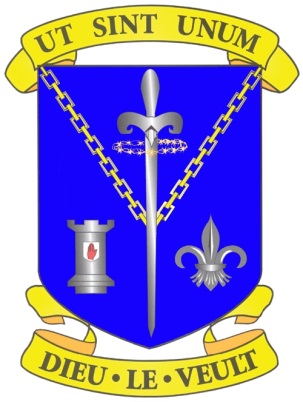 APPLICATION FORMFORSIXTH FORMSEPTEMBER 2024	Please complete and return to:	dmchugh808@c2kni.netPlease print in BLOCK CAPITALSPersonal DetailsPrevious EducationQualifications currently being takenSubject choice for AS LevelPupils entering Year 13 in September 2024 may choose 3 or 4 subjects to study at AS Level.  Entry criteria for specific subjects is detailed in our post 16 prospectus.  Please indicate which subjects you would like to study from the list below.Please tell us about yourselfSigned:                                                  Date: Forename: Surname: Male/Female Date of Birth:Home Address:Home Address:Postcode:Postcode:StudentParent/GuardianHome Telephone: Home Telephone: Mobile: Mobile: Email: Email: Name and address of school attended in Year: SubjectLevel (e.g. GCSE)Exam BoardArt and DesignGovernment and PoliticsBiologyHealth and Social Care – Single and Double AwardBusiness: BTEC Level 3 National Extended CertificateHistoryBusiness StudiesInformation Technology: BTEC Level 3 National Extended CertificateChemistryIrishComputer ScienceMathematics                                                   Construction and the Built Environment: BTEC Level 3 National Extended Certificate and National DiplomaMoving Image ArtsDesign and Technology: Product DesignMusicDigital TechnologyNutrition and Food ScienceDrama and Theatre StudiesPhysical EducationEconomicsPhysicsEngineering: BTEC Level 3 National Extended CertificateReligious StudiesEnglish LiteratureSpanishFrenchSport: BTEC Level 3 National Extended Certificate and National DiplomaGeographyWhy do you wish to study these AS courses and what are your reasons for applying to St Louis Grammar School Sixth Form? Additional Qualifications/interests/hobbies? How did you hear about Sixth Form at St Louis Grammar School? 